Домашнее задание по ритмике для 2 классаДля всех групп!Прохлопать данные ритмы  с воспроизведением метра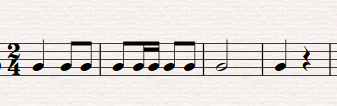 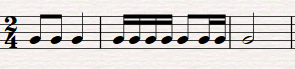 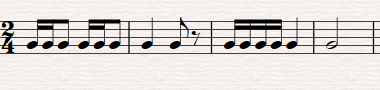 Обратите внимание! Здесь использован новый ритмический рисунок, который мы прошли на уроке – две шестнадцатых-восьмая и восьмая-две шестнадцатых (снизу подписан счёт):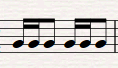 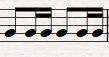      1      и     2    и                          1       и    2        и
